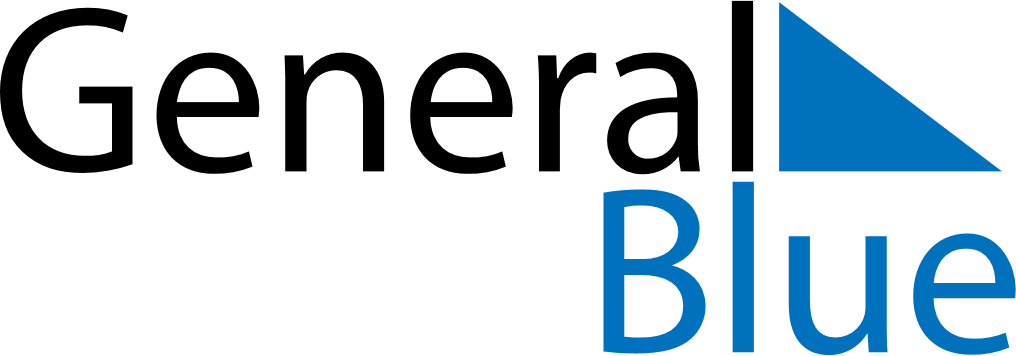 June 2022June 2022June 2022Central African RepublicCentral African RepublicMondayTuesdayWednesdayThursdayFridaySaturdaySunday123456789101112Whit Monday131415161718192021222324252627282930General Prayer Day